APPENDIX 2: Stratigraphic InformationCerro del GentilThe stratigraphic relationships for the Cerro del Gentil samples were derived from information published by the Proyecto Arqueológicos de Chincha (Tantaleán et al. 2016; Tantaleán and Stanish 2017). Additional detail can be found in the original publications.Three construction phases were identified at Cerro del Gentil. These phases are well-defined and plainly observable in profile drawings produced by PACH (Tantaleán et al. 2016 Figure 10). The samples from the Brown Phase were collected from items which were ritually deposited during the site’s decommissioning. JahuayStratigraphic relationships for Jahuay samples were determined based on excavation data from the Proyecto de Investigación Arqueólogica de Jahuay, Quebrada de Topará. Stratigraphic relationships between excavation contexts were recorded in a Harris Matrix, which is in the authors’ possession. The dates presented here were sampled from Units 35, 40, and 41, within a block of excavation units in Sector B at the site of Jahuay (Figure A). This area was a community production area associated with the Jahuay settlement. Workspaces were defined with low stone walls and informal stamped earth floors. These spaces were frequently renovated over the course of the site’s occupation, with new construction levels placed on top of old ones, resulting in nearly 4 meters of stratified deposits. Samples were collected from informal flood surfaces (apisonados). Additional detail on these spaces can be found in dissertations by Osborn (2022) and Weinberg (2023).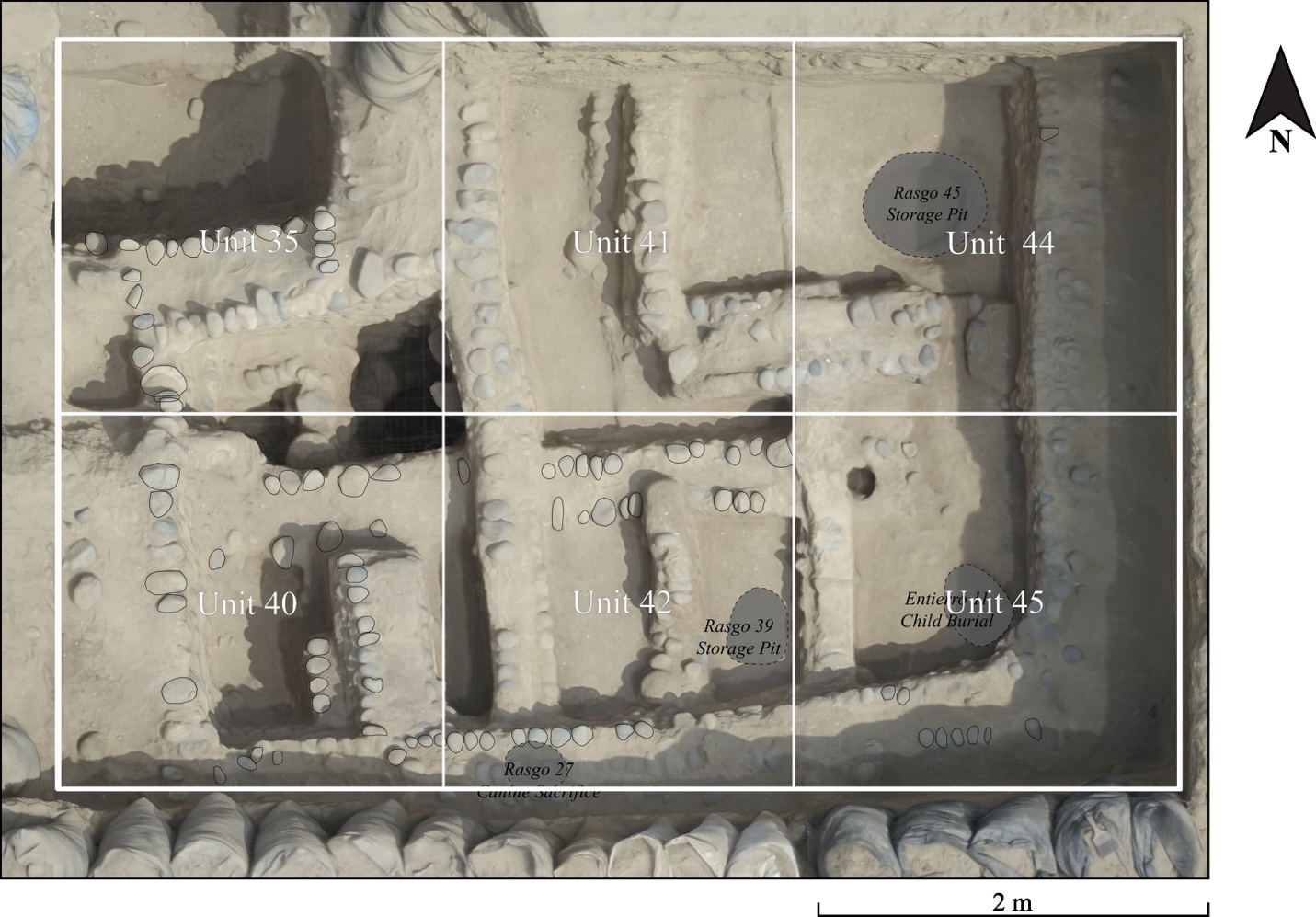 Figure A. Excavation Units 35, 41, 44, 40, 42, and 45 at Jahuay. The samples presented in this paper were collected from contexts located at the intersection of Units 35, 40, and 41.JaurangaThe stratigraphic relationships for the Jauranga samples were derived from information published by Unkel (2006). More detail about the excavation context can be found in the original text, as well as in work by Reindel and Isla (2013).Units 1 & 4 
Based on Unkel (2006: 68 Table 5) Units 2Based on Unkel (2006: 69 Table 6)Unkel notes that Level E* is distinct from Level E, and that the confusion stems from level names assigned across different architectural units. EstaqueríaThe stratigraphic relationships for the Estaquería samples were derived from information provided by Unkel (2006: 73–74). More detail about the excavation context can be found in the original text, as well as in work by Isla and Reindel (2018).Unit 1Sample Lab CodeStratigraphic Order(youngest to oldest)Construction PhaseCeramic PhaseContext DescriptionUCIAMS-162413UCIAMS-162410UCIAMS-137884UCIAMS-137885UCIAMS-131979UCIAMS-162412UCIAMS-162407UCIAMS-162408UCIAMS-162409IBrown Phase(Fase Marrón)Ocucaje 8-9A platform was constructed over the sunken patio of the Grey phase, measuring 7x4 m, and as high as the Grey phase walls. 
This phase was used briefly, and is interpreted as being related to the site’s ritual abandonment. Samples collected from this phase derive from final ritual offerings associated with the site’s abandonment. UCIAMS-162404UCIAMS-137882UCIAMS-162414IIGray Phase
(Fase Gris)Ocucaje 8-9Second construction phase in which the sunken patio’s size was reduced to approximately 7x7 m, with walls 2.4m high. UCIAMS-162403UCIAMS-162406UCIAMS-162415IIIYellow Phase
(Fase Amarilla)Ocucaje 5-7Initial 12x12 m sunken patio within the platform mound, with walls 2.5 m high. A clay floor was laid down atop a level of angular stones and botanic remains.Stratigraphic Order(youngest to oldest)Sample Lab CodeExcavation ContextContext DescriptionID-AMS 033290Locus 248
Unit 41 Level 6Stamped earth (“apisonado”) with inclusions of ash and salt crystallization (salitre)IID-AMS 040502Locus 257Unit 41 Level 8Semi-compact level (apisonado) with stone inclusions (cantos rodados)IIID-AMS 040501Locus 321Unit 44 Level 7Semi-compact level (apisonado) with stone and mollusk shell inclusionsIVD-AMS 040503Locus 220Unit 35
Feature 35 Level 14Compacted silt level (apisnado) associated with a storage pit. VD-AMS 040504Locus 317Units 35, 40, & 41
Feature 44 Level 16Semi-compact level of mixed soil and sand with inclusions of heavily fragmented mollusk shell. VD-AMS 033293Locus 317Units 35, 40, & 41
Feature 44 Level 16Semi-compact level of mixed soil and sand with inclusions of heavily fragmented mollusk shell. VD-AMS 033289Locus 317Units 35, 40, & 41
Feature 44 Level 16Semi-compact level of mixed soil and sand with inclusions of heavily fragmented mollusk shell. VID-AMS 040505Locus 328Units 35, 40, & 41Feature 44 Level 17Compacted level of mixed soil and sand containing inclusions of stones and decomposed organic material.VIID-AMS 040506Locus 332Units 35, 40, & 41Feature 44 Level 18Semi-compact earth level with inclusions of fragmented ceramics.Sample Lab CodeSampled ContextLevelSettlement PhaseConstruction PhaseCeramic PhaseSurface Level and Level A (Unsampled)Surface Level and Level A (Unsampled)Surface Level and Level A (Unsampled)Surface Level and Level A (Unsampled)Surface Level and Level A (Unsampled)Surface Level and Level A (Unsampled)-Grave 9BVIIXOcucaje 8/9HD-24232
ET438Hearth 1CVIIIOcucaje 8/9ET376
ET377Hearth 2D
(E)VVIIOcucaje 8ET462Material from Level FFIVVIOcucaje 8ET378
HD-24209
HD-24234Hearth 3, 4; Wall 4G
(H)IVVIOcucaje 8--I-KIIIVOcucaje 8-Wall 20LIIIVOcucaje 8ET379
ET463Hearth 5, 6; vessel; Hearth 28; Layer K(M)
NIIIIIOcucaje 7/8ET466Walls 25 and 27
Grave 18O
(P)IIIIOcucaje 6/7HD-24264Material from Level QQIIOcucaje 5/6Sample Lab CodeSampled ContextLevelConstruction PhaseCeramic PhaseSurface Level and Levels A-B (unsampled)Surface Level and Levels A-B (unsampled)Surface Level and Levels A-B (unsampled)Surface Level and Levels A-B (unsampled)Surface Level and Levels A-B (unsampled)-Intrusive graves 61-62C3VOcucaje 9ET381Material from Level E(D)EIVOcucaje 8/9ET382ET431Graves 64, 66, 67FIIIOcucaje 8HD-24263ET432Hearths 9, 11GIIIOcucaje 8ET433Hearth 12E*IIIOcucaje 8--H--ET446
ET447ET448ET449ET451ET452ET458Hearths 13, 14, 16, 17, 18, 19, 20, 21; and vesselIIIOcucaje 7/8Wall 39-IIOcucaje 6/7ET454
ET457Hearths 22, 23, 24J/KIIOcucaje 6/7Wall 40-IOcucaje 6/7SampleLevelLevel Description-SurfaceUnit surface-AFine layer of dark brown soil with containing a hearth and coprolites-BSediment level with plant remains and coprolites-CLevel of stamped earth (“Stampflehm”) HD-24066ET364DLayer of stamped earth (Floor 1). Two posts were sampled. -EHard compact stamped earth layer with a substructure of sediments mixed with ash, stones, and plant remains. (Floor 2)-F and H10-15 cm fill level of sediment mixed with charcoal, stones, and plant debris. Wall 3 was built atop this layer.HD-24073HD-24072HD-24071ET366IStamped earth layer (Floor 3) connecting two walls (Walls 1 and 2) which formed a platform. Floor 3 was crossed by a drainage canal which was contained earth and organic material. In this canal 3 posts were identified, apparently part of a quincha (wattle-and-daub) wall. The 3 posts were sampled.